DEVELOPING ENGLISH SPEAKING MATERIALS BASED ON PROJECT BASED LEARNING (PJBL) AT STIKESDARMAIS PADANGSIDIMPUANTHESISBy:BINCAR NASUTIONRegistration Number. 217215011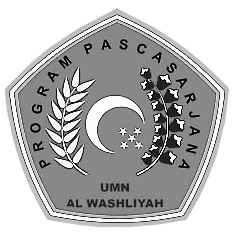 ENGLISH EDUCATION DEPARTMENTPOSTGRADUATION PROGRAMUNIVERSITAS MUSLIM NUSANTARA AL WASHLIYAHMEDAN2023DEVELOPING ENGLISH SPEAKING MATERIALS BASED ON PROJECT BASED LEARNING (PJBL) AT STIKESDARMAIS PADANGSIDIMPUANTHESISTo Obtain a Master Degree in English Education (M.Pd)in the Postgraduate Master Program in English Language education (S2) Universitas Muslim Nusantara Al-WashliyahBy:BINCAR NASUTIONRegistration Number. 217215011ENGLISH EDUCATION DEPARTMENTPOSTGRADUATION PROGRAMUNIVERSITAS MUSLIM NUSANTARA AL WASHLIYAHMEDAN2023